OFF-LINE VÝUKA 19. 11. 2020PŘÍRODOVĚDA 4. ročníkZapiš si zápis do sešitu přírodovědy:ŽivočichovéZnaky:1. Přijímají vodu a potravu2. Vylučují – vodu, nestrávené zbytky potravy, oxid uhličitý3. Dýchají – vdechují vzduch s kyslíkem, vydechují vzduch s oxidem uhličitým4. Reagují na změny v přírodě5. Pohybují se6. Přijímají informace o svém okolí pomocí smyslů7. Rostou a vyvíjejí se8. Rozmnožují seDělení živočichů:1. Obratlovci – mají páteř z obratlů, kostru z kostí 2. Bezobratlí – nemají kosti ani obratleObratlovcia) Ryby – ve vodě, tělo s šupinami, ploutve, dýchají žábramib) Obojživelníci – ve vodě i na souši, z oplozených vajíček – pulci (dýchají žábrami), dospělí dýchají plícemic) Plazi – většinou na souši, tělo s šupinami nebo krunýřem, dýchají plícemid) Ptáci – ve vzduchu, tělo pokryté peřím, křídla, zobáke) Savci – na souši, ve vodě, ve vzduchu, tělo pokryté srstí, rodí živá mláďata, sají mateřské mlékoPŘÍRODOVĚDA 5. ročníkZapiš si zápis do sešitu přírodovědy:Voda- čirá bezbarvá kapalina bez chuti a zápachu- nezbytná podmínka života Skupenství vody:1. pevné – led2. kapalné – voda3. plynné – páraKoloběh vody v přírodě (nakresli si obrázek – slova: sníh, déšť, kondenzace páry, výpar, moře, podzemní voda, povrchový odtok, vsak):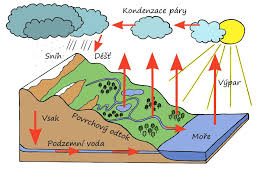 Voda na Zemi:- oceánská (moře – slaná)- pevninská (řeka, rybník, studna, ledovce – sladká), na povrchu, pod povrchem